 Rada Gminy Lesznowola                                                                                                     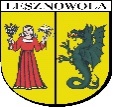 BRG.0012.XX. 2016                                                                             OGŁOSZENIENa podstawie art. 20 ust.2 ustawy z dnia 8 marca 1990r. o samorządzie gminnym (t.j. Dz. U. z 2016r. poz. 446) zwołuję XX Sesję Rady Gminy Lesznowola w dniu 7 czerwca 2016r. / wtorek/ o godz. 900 .Sesja odbędzie się w sali konferencyjnej Urzędu Gminy w Lesznowoli.     Proponuje się następujący porządek posiedzenia:  ___________________________________________________1. Otwarcie obrad XX Sesji Rady Gminy Lesznowola.   2. Przyjęcie porządku obrad i  stwierdzenie quorum .3. Przyjęcie sprawozdania Wójta Gminy za okres od 24 maja 2016r. do 30 maja 2016r.  4. Informacje Przewodniczącej Rady Gminy Lesznowola o działaniach podejmowanych w okresie     między sesjami. 5. Przedstawienie Zarządzenia Nr 27/2016 Wójta Gminy Lesznowola z dnia 30 marca 2016r. w sprawie     przedstawienia sprawozdania rocznego z wykonania budżetu gminy za 2015r.6. Przedstawienie uchwały Nr Wa.165.2016 Składu Orzekającego Regionalnej Izby Obrachunkowej w      Warszawie z dnia 26 kwietnia 2016r. w sprawie wydania opinii o przedłożonym przez Wójta Gminy      Lesznowola sprawozdaniu z wykonania budżetu za rok 2015.7. Przedstawienie wniosku Komisji Rewizyjnej Rady Gminy Lesznowola w sprawie udzielenia Wójtowi     Gminy absolutorium za 2015 rok.8. Przedstawienie Uchwały Nr Wa.174.2016 Składu Orzekającego Regionalnej Izby Obrachunkowej w      Warszawie z dnia 12 maja 2016 roku dotyczącej zaopiniowania wniosku Komisji Rewizyjnej Rady      Gminy Lesznowola w sprawie absolutorium dla Wójta Gminy Lesznowola za 2015 rok.9. Rozpatrzenie projektów uchwał Rady Gminy Lesznowola w sprawie:    ___________________________________________________________________zatwierdzenia sprawozdania finansowego oraz sprawozdania z wykonania budżetu gminy Lesznowola za 2015 rok.udzielenia Wójtowi Gminy absolutorium z wykonania budżetu gminy za 2015 rok,zmiany Wieloletniej Prognozy Finansowej Gminy Lesznowola na lata 2016-204,zmiany uchwały budżetowej Gminy Lesznowola na rok 2016,       e)    uchwalenia Programu Przeciwdziałania Przemocy w Rodzinie i Ochrony Ofiar Przemocy w                Rodzinie dla Gminy Lesznowola na lata 2016-2020.       f)     nadania nazwy drodze – ul. Borsuka – Lesznowola,       g)     nadania nazwy drodze – ul. Ambrozji – Łoziska,       h)     nadania nazwy drodze – ul. Powszechna – Stefanowo,        i)     nadania nazwy drodze – u. Gruszkowa – Wólka Kosowska.   10.  Oświadczenia, pytania i interpelacje.         11.  Sprawy różne.         12.  Zamknięcie XX Sesji Rady Gminy Lesznowola.									Przewodniczący Rady Gminy Lesznowola                                                                                                                                  Bożenna Korlak